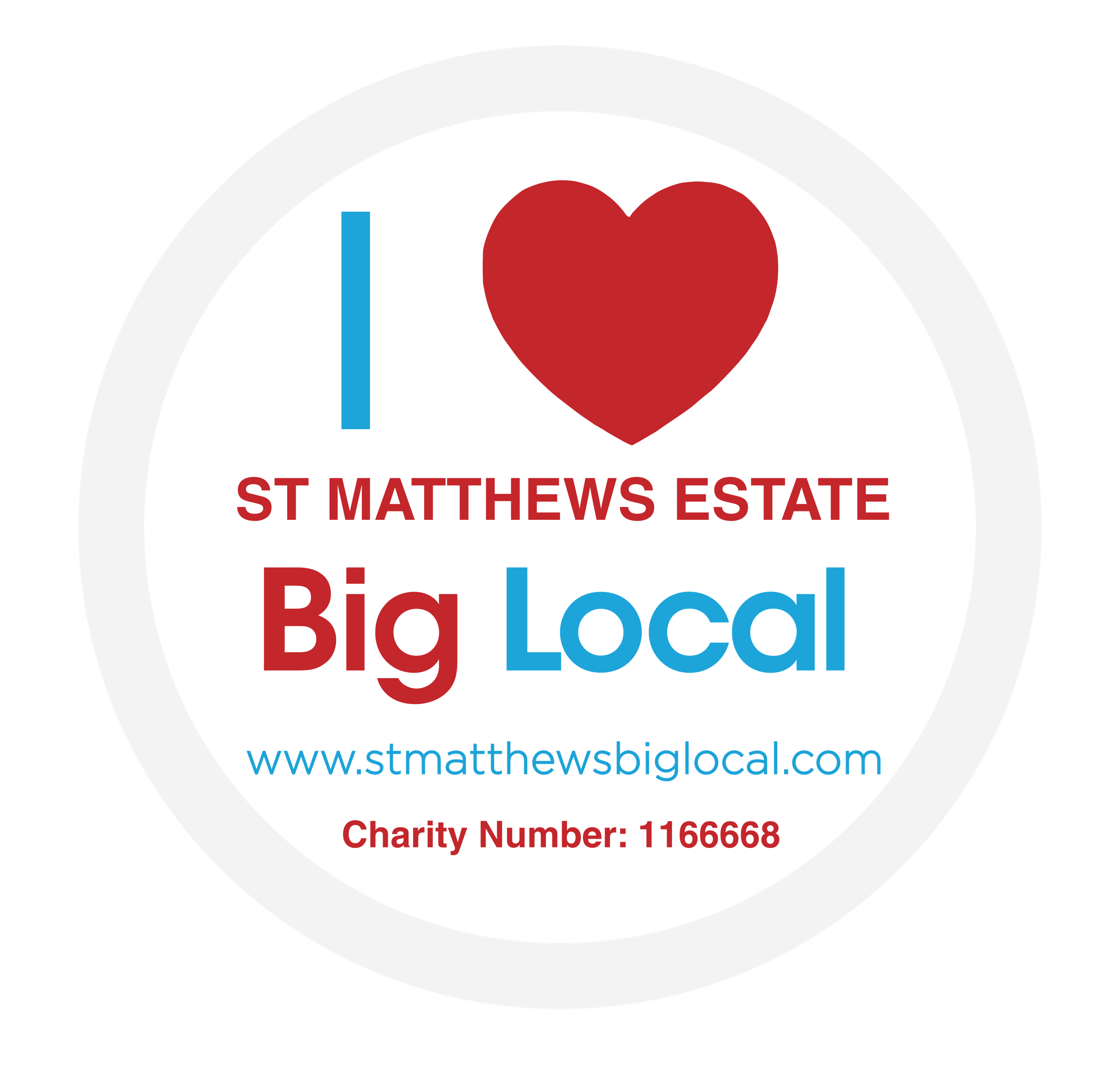 St Matthews Big Local Reserve Policy. The charity reserve policy is to hold six months operating expenses in unrestricted funds. It is felt that this level of reserves is necessary because it can often take many months for grant application to be processed. The trustees have established a policy whereby the unrestricted funds not committed or invested in tangible fixed assets (free reserves) held by the charity should be between 3 and 6 months of resources expended, which equates to £15,000 to £18,000 in general funds. At this time the Trustees feel that they would be able to continue current activities of the charity in the event of a significant drop in funding.It is the aim of the charity to meet this reserve target in January 2022. Agreed by Partnership Board / Trustees at meeting on Monday 22nd February 2021. SignedMr Lee Nicholls. Chairperson. February 2021Review: February 2022